     Nedeljske in nedeljske maše so zasedene do srede septembra! Žup. Dobrnič 7, 8211 Dobrnič.  Tel.: 07/346-50-83. E-pošta: milos.kosir@rkc.si  Splet: zupnija-dobrnic.rkc.si                 TRR Župnije: SI56 0297 1009 2113 838 Odg.: Miloš Košir (041/693-443)                                                              Tisk: Salve 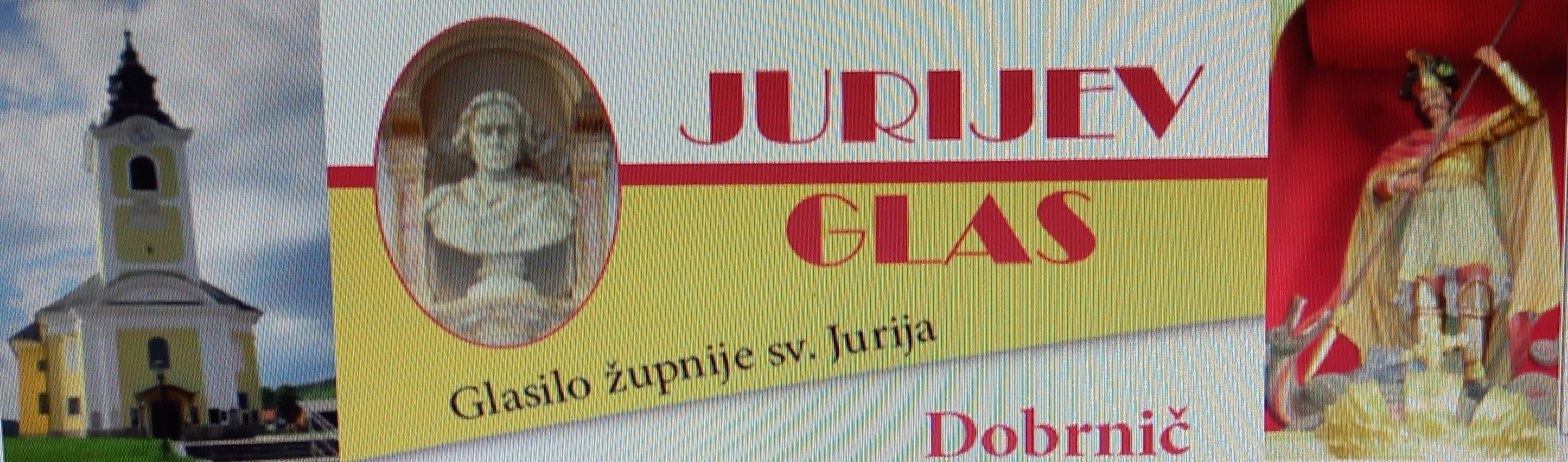 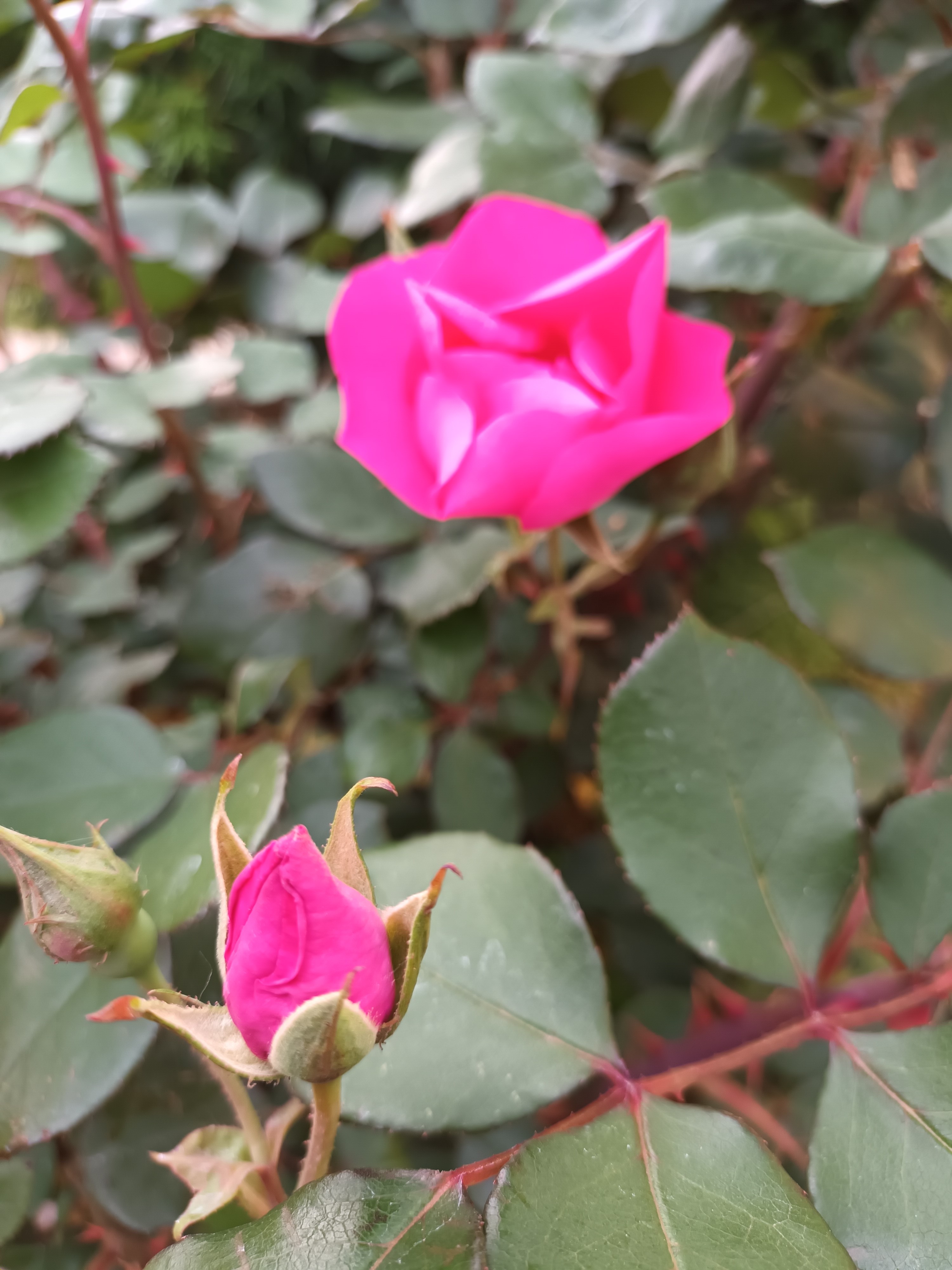 DatumdGodoviura            Namen5. 6.PIgor, knez 20Korita: poljska maša6. 6.TGilbert, opat 19Dobrava: + Pirc in st. Zupančič7. 6.SRobert, opat 19Marija Perpar in Majda Železnik8. 6.ČZapovedani praznik SRT   8 19 za žive in rajne farane Anton Barle in st. Perpar, obl.9. 6.PPrimož, muč. 19Tone Čeh, obl.10. 6.SEdvard, pis. 18Selce: Franc Glavan, obl.11. 6.NNEDELJA10. med letom              8 10za žive in rajne farane Anton Trlep, obl. (Dol. Selce)12. 6.PAdelajda, red.  19+ st. Blatnik, Božo in teta13. 6.TAnton Padov. 19Ciril in Cirila Smolič, obl.14. 6.SRihard, opat 19Marta Slak15. 6.ČVid, muč. 19Lisjakov Ivan, obl.16. 6.PSrce Jezusovo 19Jaklič Jože in Bernarda, obl.17. 6.SMar. Brezm. srce 20Selce: poljska za Selce18. 6.NNEDELJA11. med letom            8 10za žive in rajne faraneJožica Lončar, obl.19. 6.PNazarij, škof 19Ivana Grandovec, obl.20. 6.TFlorentina, dev. 19Sonja Ogorevc21. 6.SAlojzij Gonzaga 19Lisec: poljska maša22. 6.ČJanez Fisher 19+ Zaletelj (Zagorica)23. 6.PJožef, red. 19Šmaver: Jože Horvat24. 6.SRoj. J. Krstnika   8Alojz Kresal (Rdeči kal)25. 6.NNEDELJA12. med letom   8 10za žive in rajne faraneteta, st. in brat Glavan